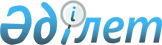 Об утверждении Комплексного плана содействия занятости лиц старше 50 лет (инициатива 50 +)Постановление Правительства Республики Казахстан от 14 мая 2013 года № 478

      Правительство Республики Казахстан ПОСТАНОВЛЯЕТ:



      1. Утвердить прилагаемый Комплексный план содействия занятости лиц старше 50 лет (инициатива 50 +) (далее – Комплексный план).



      2. Центральным и местным исполнительным органам, а также заинтересованным организациям, ответственным за исполнение Комплексного плана:

      1) принять меры по реализации Комплексного плана;

      2) представлять информацию о ходе реализации Комплексного плана в Министерство труда и социальной защиты населения Республики Казахстан к 1 сентября 2013 года и 25 декабря 2013 года.



      3. Министерству труда и социальной защиты населения Республики Казахстан обеспечить представление в Правительство Республики Казахстан сводной информации о ходе исполнения Комплексного плана к 20 сентября 2013 года и 20 января 2014 года.



      4. Контроль за исполнением настоящего постановления возложить на Министерство труда и социальной защиты населения Республики Казахстан.



      5. Настоящее постановление вводится в действие со дня подписания.      Премьер-Министр

      Республики Казахстан                       С. Ахметов

Утвержден         

постановлением Правительства 

Республики Казахстан    

от 14 мая 2013 года № 478    

      Комплексный план содействия занятости лиц старше 50 лет

                        (инициатива 50 +)      Сноска. Комплексный план с изменением, внесенным постановлением Правительства РК от 08.10.2013 № 1065.      Примечание: расшифровка аббревиатур:

      МЭБП – Министерство экономики и бюджетного планирования Республики Казахстан

      МТСЗН – Министерство труда и социальной защиты населения Республики Казахстан

      МРР – Министерство регионального развития Республики Казахстан

      МСХ – Министерство сельского хозяйства Республики Казахстан

      МИНТ – Министерство индустрии и новых технологий Республики Казахстан

      МНГ – Министерство нефти и газа Республики Казахстан

      МТК – Министерство транспорта и коммуникаций Республики Казахстан
					© 2012. РГП на ПХВ «Институт законодательства и правовой информации Республики Казахстан» Министерства юстиции Республики Казахстан
				№ п/пНаименование мероприятияФорма завершенияОтветственные исполнителиСрок  исполненияПредполагаемые расходы, млн. тенге123456Создание рабочих мест Создание рабочих мест Создание рабочих мест Создание рабочих мест Создание рабочих мест Создание рабочих мест 1Рассмотреть вопрос по обеспечению содействия в занятости лиц старше 50 лет при реализации проектов в рамках приоритетных направлений Государственной программы форсированного индустриально– инновационного развития, в том числе направленных на широкое применение женского трудаПредложения в Правительство Республики КазахстанМИНТ, МСХ, МНГ, МТК, Акимы областей и городов Астаны и Алматы май - декабрь  2013 годаНе требуются2Стимулировать развитие предпринимательства среди лиц старше 50 лет в рамках Программы «Дорожная карта бизнеса 2020», в том числе по поддержке начинающих предпринимателейПредложения в Правительство Республики Казахстан МРР, МЭБПиюнь 2013 годаНе требуются3Развивать надомный труд в личных подсобных хозяйствах через животноводство, растениеводство и переработку выпускаемой продукции, народные художественные промыслы и ремеслаПредложения в Правительство Республики КазахстанМТСЗН, МСХ, Акимы областей июнь 2013 годаНе требуются4Расширить возможности фермеров в возрасте старше 50 лет на основе обеспечения их постоянного доступа к финансовым услугам и услугам, связанным с использованием инфраструктуры, а также к более эффективным методам ведения сельского хозяйства и технологиямПредложения в Правительство Республики КазахстанМСХ, Акимы областей июль 2013 годаНе требуютсяСодействие в трудоустройстве Содействие в трудоустройстве Содействие в трудоустройстве Содействие в трудоустройстве Содействие в трудоустройстве Содействие в трудоустройстве 5Разработать региональные планы трудоустройства с использованием дистанционного труда, в том числе путем поддержки субъектов малого и среднего бизнесаРегиональные планы мероприятий Акимы областей и городов Астаны и Алматыиюль 2013 годаНе требуются6Изучить международный опыт и внести предложения по квотированию рабочих мест для трудоустройства лиц старше 50 лет Предложения в Правительство Республики КазахстанМТСЗН, Республиканские объединения работодателей и профсоюзов (по согласованию)

Акимы областей и городов Астаны и Алматыиюнь 2013 годаНе требуются7Стимулировать прием на работу лиц старше 50 лет на социальные рабочие местаПредложения в Правительство Республики КазахстанМТСЗН, Акимы областей и городов Астаны и Алматыиюнь 2013 годаНе требуются8Представить информацию о непрерывном образовании через профессиональную подготовку и переподготовку, повышение квалификации лиц старше 50 лет, работающих:

- в бюджетных учреждениях;

- в государственных юридических лицахИнформация в Правительство Республики КазахстанМТСЗН январь  2014 года Не требуются8Представить информацию о непрерывном образовании через профессиональную подготовку и переподготовку, повышение квалификации лиц старше 50 лет, работающих:

- в бюджетных учреждениях;

- в государственных юридических лицахИнформация в Правительство Республики Казахстанместные исполнительные органыянварь  2014 года Не требуются8Представить информацию о непрерывном образовании через профессиональную подготовку и переподготовку, повышение квалификации лиц старше 50 лет, работающих:

- в бюджетных учреждениях;

- в государственных юридических лицахИнформация в Правительство Республики Казахстанцентральные исполнительные органыянварь  2014 года Не требуются9Рассмотреть вопрос о включении в генеральное, отраслевые, региональные соглашения, коллективные договоры положения:

- по обеспечению трудоустройства, сохранению рабочих мест, создания достойных условий труда лицам старше 50 лет;

- по принятию программ повышение квалификации и мобильности лиц старше 50 лет Информация в Правительство Республики Казахстан МТСЗН, Республиканские объединения работодателей и профсоюзов (по согласованию)

Акимы областей и городов Астаны и Алматыавгуст  2013 годаНе требуются10Исключена постановлением Правительства РК от 08.10.2013 № 1065Исключена постановлением Правительства РК от 08.10.2013 № 1065Исключена постановлением Правительства РК от 08.10.2013 № 1065Исключена постановлением Правительства РК от 08.10.2013 № 1065Исключена постановлением Правительства РК от 08.10.2013 № 106511Рассмотреть вопрос привлечения неправительственных организаций и агентств по трудоустройству в целях обеспечения занятости лиц старше 50 лет Предложения в Правительство Республики Казахстан МТСЗНноябрь 2013 годаНе требуютсяГарантии для занятых лиц Гарантии для занятых лиц Гарантии для занятых лиц Гарантии для занятых лиц Гарантии для занятых лиц Гарантии для занятых лиц 12Разработать предложения по внесению изменений и дополнений в Трудовой кодекс и другие законодательные акты в части усиления гарантий, направленных на устранение дискриминации при трудоустройстве и сохранения занятости лиц в возрасте от 55 лет и до достижения пенсионного возрастаПредложения в Правительство Республики Казахстан МТСЗНапрель  2013 годаНе требуются13Обеспечить общественный контроль за соблюдением требований трудового законодательства в части недопущения дискриминации при приеме на работу и во время трудовой деятельности лиц старше 50 летИнформация в Правительство Республики Казахстан МТСЗН, Республиканские объединения профсоюзов (по согласованию)1 раз в полугодиеНе требуются